2019年度部门决算公开文本唐山高新技术产业开发区发展改革局二〇二〇年八月目    录第一部分   部门概况一、部门职责二、机构设置第二部分   2019年部门决算情况说明一、收入支出决算总体情况说明二、收入决算情况说明三、支出决算情况说明四、财政拨款收入支出决算总体情况说明五、一般公共预算“三公”经费支出决算情况说明六、预算绩效情况说明七、其他重要事项的说明第三部分  名词解释第四部分  2019年度部门决算报表一、部门职责1.负责拟定并组织实施全区经济社会发展规划、中长期规划及年度指导性计划，牵头组织统一规划体系建设。2.组织开展重大战略规划、重大政策、重大工程等的评估督导，提出相关调整建议。3.负责落实国家宏观调控政策，组织协调解决经济运行中的相关重要问题。指导推进和综合协调经济体制改革有关工作，负责组织贯彻实施国家产业政策，拟定全区综合性产业政策。4.负责全区投资综合管理。承担项目建设领导小组办公室职责，负责固定资产投资项目、利用国外贷款项目、外商投资项目和境外投资项目管理，负责组织推动重点建设项目。负责资源节约和环境保护工作。对固定资产投资项目节能审查及重点用能单位进行监管，严格控制煤炭消费总量。负责推进落实京津冀协同发展等区域协调发展战略、新型城镇化战略和重大政策、财政金融相关工作。负责非上市公司发行企业（公司）债券工作，落实促进私募股权投资基金的政策措施，推进创业投资和产业投资基金发展。组织建设项目政银企对接。6.负责能源发展和国民经济发展工作。组织推进经济建设项目贯彻国防要求，承担军民融合发展办公室职责，开展能源管理相关工作。承担油气长输管道保护工作。7.负责固定资产投资项目、组织申报中央预算内投资建设项目和进口设备免税申报工作。8.负责辖区物价、服务业发展、协同发展、促进经济技术交流，区域经济技术合作等方面工作。9.负责提出全区新型工业化发展战略和政策，推进信息化和工业化融合。制订并组织实施全区工业行业规划、计划和产业政策，推进现代产业体系建设。10.负责监测分析全区工业运行态势，提出全区工业固定资产投资规模和方向（含利用外资和境外投资）、国家和省、市财政性建设资金安排意见。11.负责落实国家政策和标准，指导行业技术创新和技术进步，对全区中小企业和民营经济促进工作进行指导和检查，负责全区振兴装备制造业的组织协调工作。12.负责拟订并组织实施全区工业能源节约和资源综合利用促进政策，推进全区工业体制改革和管理创新，编制与实施全区信息化规划，统筹推进全区信息化工作。13.负责辖区统计工作。贯彻执行国家、省、市关于统计工作的法律法规和方针政策，组织实施国家、省、市国民经济核算制度，开展GDP核算，完成上级统计部门各专业年、季、月报表的报统工作，落实统计信息化系统建设。编制全区《经济和社会发展计划》、《经济社会综合统计月报》和《统计专报》，组织实施各类普查、专项调查工作。14.负责地方金融监管工作。协调有关部门依法做好防范和处置非法集资工作，负责开展相关宣传教育、政策解释和业务指导工作。负责做好小额贷款公司、融资担保公司、典当行等地方金融消费者权益保护工作。15.负责金融风险处置工作。协调组织全区金融风险防范和处置化解工作。牵头做好地方金融风险监测、信息报告工作。协调配合有关部门依法做好非法金融案件调查处理、善后处置和维护金融稳定工作。16.负责金融服务实体经济工作。统筹协调各类金融机构有序对接全区产业发展项目和实体企业，做好融资服务工作。协调推进金融扶贫、普惠金融等服务民生工作。17.负责企业上市推进工作。协调推动、培育推荐企业挂牌上市，协调指导解决企业上市过程中遇到的问题。拟订和落实关于支持企业上市有关政策。18.根据机构职责调整中高新区机构与市直机关单位对应关系对接市相关部门，承接所下放职能并开展相关工作。19.完成高新区党工委、管委会交办的其他任务。二、机构设置从决算编报单位构成看，纳入2019 年度本部门决算汇编范围的独立核算单位（以下简称“单位”）共 1个，具体情况如下：一、收入支出决算总体情况说明本部门2019年度收支总计（含结转和结余）14271.01万元。与2018年度决算相比，收支各减少2062.2万元，减少12.63%，主要原因是结转资金减少。二、收入决算情况说明本部门2019年度本年收入合计9614.6万元，其中：财政拨款收入9614.6万元，占100%。三、支出决算情况说明本部门2019年度本年支出合计10700.09万元，其中：基本支出433.18万元，占4.05%；项目支出10266.91万元，占95.95%。如图所示：四、财政拨款收入支出决算总体情况说明（一）财政拨款收支与2018 年度决算对比情况本部门2019年度形成的财政拨款收支均为一般公共预算财政拨款，其中本年收入9614.6万元,比2018年度减少1665.13万元，降低10.45%，主要原因是上级转移支付资金减少；本年支出10656.91万元，减少575.44万元，下降5.10%，主要原因是上级转移支付资金减少。一般公共预算财政拨款本年收入9571.79万元，比上年减少2265.03万元，降低19.14%；主要原因是上级转移支付资金减少；本年支出10657.28万元，比上年减少618.25万元，降低5.48%，主要原因是上级转移支付资金减少。政府性基金预算财政拨款本年收入42.81万元，比上年增加42.81万元，增长100%，主要原因是洁净煤补贴资金增加；本年支出42.81万元，比上年增加42.81万元，增长100%，主要是洁净煤补贴资金增加。（二）财政拨款收支与年初预算数对比情况本部门2019年度财政拨款本年收入9614.6万元，完成年初预算的886.81%,比年初预算增加8640.29万元，决算数大于预算数主要原因是预算执行过程中上级下达专项转移支付资金；本年支出10700.09万元，完成年初预算的998.22%,比年初预算增加9725.78万元，决算数大于预算数主要原因是预算执行过程中上级下达专项转移支付资金。具体情况如下：一般公共预算财政拨款本年收入完成年初预算886.81%，比年初预算增加8640.29万元，主要是预算执行过程中上级下达专项转移支付资金；支出完成年初预算998.22%，比年初预算增加9725.78万元，主要是预算执行过程中上级下达专项转移支付资金。2.政府性基金预算财政拨款本年收入完成年初预算100%，比年初预算增加42.81万元，主要是洁净煤补贴资金增加；支出完成年初预算100%，比年初预算增加42.81万元，主要是洁净煤补贴资金增加。财政拨款支出决算结构情况。2019 年度财政拨款支出10700.09万元，主要用于以下方面一般公共服务（类）支出1077万元，占10.07%，；科学技术（类）支出30万元，占0.28%；社会保障和就业（类）支出 32.39万元，占0.30%；住房保障（类）支出22.14万元，占 0.21%;卫生健康支出26.52万元，占0.25%；节能环保支出632.68万元，占5.91%；城乡社区支出42.81万元，占0.4%；资源勘探信息等支出8136.18万元，占76.04%；商业服务业等支出700万元，占6.54%；其他支出0.37万元。（四）一般公共预算基本支出决算情况说明2019 年度财政拨款基本支出433.18万元，其中：人员经费 413.16万元，主要包括基本工资、津贴补贴、奖金、绩效工资、机关事业单位基本养老保险缴费、职工基本医疗保险缴费、公务员医疗补助缴费、住房公积金、其他社会保障缴费、其他工资福利支出、奖励金；公用经费 20.02万元，主要包括办公费、印刷费、邮电费、差旅费、维修（护）费、会议费、培训费、公务接待费、工会经费、公务用车运行维护费、其他商品和服务支出。五、一般公共预算“三公” 经费支出决算情况说明本部门2019年度“三公”经费支出共计4.23万元，完成预算的70.5%,较预算减少1.77万元，降低29.5%，主要是节约开支；较2018年度减少1.3万元，降低23.51%，主要是节约开支。具体情况如下：因公出国（境）费支出0万元。本部门2019年度未发生因公出国（境）费支出。较年初预算无增减变化，较2018年决算无增减变化。（二）公务用车购置及运行维护费支出3.64万元。本部门2019年度公务用车购置及运行维护费较预算减少0.86万元，降低19.11%,主要是维护费用降低；较上年增加0.09万元，增长2.54%,主要是维修费用增加。其中：公务用车购置费：本部门2019年度公务用车购置量0辆，未发生“公务用车购置”经费支出。较年初预算无增减变化，较2018年决算无增减变化。公务用车运行维护费：本部门2019年度公务用车购置及运行维护费较预算减少0.86万元，降低19.11%,主要是维护费用降低；较上年增加0.09万元，增长2.54%,主要是维修费用增加。  （三）公务接待费支出0.59万元。本部门2019年度公务接待共4批次、51人次。公务接待费支出较预算减少0.91万元，降低60.67%,主要是检查批次减少；较上年度减少0.73万元，降低55.30%,主要是检查批次减少。六、预算绩效情况说明1. 预算绩效管理工作开展情况。根据预算绩效管理要求，本部门组织对2019年度一般公共预算项目支出全面开展绩效自评，组织对5个项目开展了部门评价，涉及一般公共预算支出552.4万元。占一般公共预算项目支出总额的5.18%。从评价情况来看，我单位认真落实专项资金使用要求，规范使用方向，积极发挥财政资金引领作用，确保了每一项费用支出规范、合理、高效，圆满完成全年工作。2. 部门决算中项目绩效自评结果。本部门在今年部门决算公开中反映5个项目绩效自评结果。（1）突出贡献企业表彰资金项目自评综述：根据年初设定的绩效目标，绩效自评得分为优（绩效自评表附后），年初预算300万元，调整预算数150万元，执行数为450万元，完成预算的150%。（2）市重点项目督导视频拍摄费专项资金项目自评综述：根据年初设定的绩效目标，绩效自评得分为优（绩效自评表附后）。全年预算数为2.4万元，执行数为1万元，完成预算的42.67%。（3）专项普查活动，普查、调查经费专项资金项目自评综述：根据年初设定的绩效目标，绩效自评得分为优（绩效自评表附后）。全年预算数为5万元，执行数为5万元，完成预算的100%。（4）项目编制、评审、监管费专项资金项目自评综述：根据年初设定的绩效目标，绩效自评得分为优（绩效自评表附后）。年初预算30万元，执行20万元，完成预算的66.67%。（5）洁净煤财政补助资金项目自评综述：根据年初设定的绩效目标，绩效自评得分为优（绩效自评表附后）。年初预算数为215万元，执行数为180.49225万元，完成预算的83.95%。七、其他重要事项的说明（一）机关运行经费情况本部门2019年度机关运行经费支出20.01万元，比年初预算减少5.42万元，主要原因是节约开支。比2018年度减少18.05万元，降低47.41%。主要原因是缩减日常经费开支。（二）政府采购情况本部门2019年度无政府采购支出。（三）国有资产占用情况截至2019年12月31日，本部门共有车辆1辆，与2018年度持平。其中执法执勤用车1辆。单位价值50万元以上通用设备0台，与上年持平；单位价值100万元以上专用设备0台，与上年持平。（四）其他需要说明的情况1.本部门2019年度国有资本经营预算财政拨款支出无收支及结转结余情况，故《国有资本经营预算财政拨款支出表》以空表列示。2. 由于决算公开表格中金额数值应当保留两位小数，公开数据为四舍五入计算结果，个别数据合计项与分项之和存在小数点后差额，特此说明。（一）财政拨款收入：本年度从本级财政部门取得的财政拨款，包括一般公共预算财政拨款和政府性基金预算财政拨款。（二）事业收入：指事业单位开展专业业务活动及辅助活动所取得的收入。（三）其他收入：指除上述“财政拨款收入”“事业收入”“经营收入”等以外的收入。（四）用事业基金弥补收支差额：指事业单位在用当年的“财政拨款收入”“财政拨款结转和结余资金”“事业收入”“经营收入”“其他收入”不足以安排当年支出的情况下，使用以前年度积累的事业基金（事业单位当年收支相抵后按国家规定提取、用于弥补以后年度收支差额的基金）弥补本年度收支缺口的资金。（五）年初结转和结余：指以前年度尚未完成、结转到本年仍按原规定用途继续使用的资金，或项目已完成等产生的结余资金。（六）结余分配：指事业单位按照事业单位会计制度的规定从非财政补助结余中分配的事业基金和职工福利基金等。（七）年末结转和结余：指单位按有关规定结转到下年或以后年度继续使用的资金，或项目已完成等产生的结余资金。（八）基本支出：填列单位为保障机构正常运转、完成日常工作任务而发生的各项支出。（九）项目支出：填列单位为完成特定的行政工作任务或事业发展目标，在基本支出之外发生的各项支出（十）基本建设支出：填列由本级发展与改革部门集中安排的用于购置固定资产、战略性和应急性储备、土地和无形资产，以及购建基础设施、大型修缮所发生的一般公共预算财政拨款支出，不包括政府性基金、财政专户管理资金以及各类拼盘自筹资金等。（十一）其他资本性支出：填列由各级非发展与改革部门集中安排的用于购置固定资产、战备性和应急性储备、土地和无形资产，以及购建基础设施、大型修缮和财政支持企业更新改造所发生的支出。（十二）“三公”经费：指部门用财政拨款安排的因公出国（境）费、公务用车购置及运行费和公务接待费。其中，因公出国（境）费反映单位公务出国（境）的国际旅费、国外城市间交通费、住宿费、伙食费、培训费、公杂费等支出；公务用车购置及运行费反映单位公务用车购置支出（含车辆购置税、牌照费）及按规定保留的公务用车燃料费、维修费、过桥过路费、保险费、安全奖励费用等支出；公务接待费反映单位按规定开支的各类公务接待（含外宾接待）支出。（十三）其他交通费用：填列单位除公务用车运行维护费以外的其他交通费用。如公务交通补贴、租车费用、出租车费用，飞机、船舶等燃料费、维修费、保险费等。（十四）公务用车购置：填列单位公务用车车辆购置支出（含车辆购置税、牌照费）。（十五）其他交通工具购置：填列单位除公务用车外的其他各类交通工具（如船舶、飞机等）购置支出（含车辆购置税、牌照费）。（十六）机关运行经费：指为保障行政单位（包括参照公务员法管理的事业单位）运行用于购买货物和服务的各项资金，包括办公及印刷费、邮电费、差旅费、会议费、福利费、日常维修费、专用材料以及一般设备购置费、办公用房水电费、办公用房取暖费、办公用房物业管理费、公务用车运行维护费以及其他费用。（十七）经费形式:按照经费来源，可分为财政拨款、财政性资金基本保证、财政性资金定额或定项补助、财政性资金零补助四类。注：本表反映部门本年度“三公”经费支出预决算情况。其中：预算数为“三公”经费全年预算数，反映按规定程序调整后的预算数；决算数是包括当年一般公共预算财政拨款和以前年度结转资金安排的实际支出。											本部门本年度无相关支出情况，按要求以空表列示。序号单位名称单位基本性质经费形式1唐山高新技术产业开发区发展改革局行政单位财政拨款部门预算项目绩效自评表部门预算项目绩效自评表部门预算项目绩效自评表部门预算项目绩效自评表部门预算项目绩效自评表部门预算项目绩效自评表部门预算项目绩效自评表部门预算项目绩效自评表（  2019 年度）（  2019 年度）（  2019 年度）（  2019 年度）（  2019 年度）（  2019 年度）（  2019 年度）（  2019 年度）填报部门：发改局金额单位：万元一、 基本情况项目名称突出贡献奖突出贡献奖实施预算单位发展改革局发展改革局发展改革局二、预算执行情况预算安排情况（调整后）预算安排情况（调整后）资金到位情况资金到位情况资金执行情况资金执行情况预算执行进度二、预算执行情况预算数：300到位数：450执行数：450150%）二、预算执行情况其中：财政资金450其中：财政资金450其中：财政资金450150%）二、预算执行情况其他其他其他150%）三、目标完成情况年度预期目标年度预期目标年度预期目标具体完成情况具体完成情况具体完成情况总体完成率三、目标完成情况完成完成完成完成完成完成100三、目标完成情况完成完成完成完成完成完成100三、目标完成情况完成完成完成完成完成完成100四、 年度绩效指标完成情况一级指标二级指标三级指标三级指标预期指标值实际完成值自评得分四、 年度绩效指标完成情况产出指标（50）数量指标获奖企业家数获奖企业家数>=10家>=10家100四、 年度绩效指标完成情况产出指标（50）数量指标获奖项目数获奖项目数>=5个>=5个100四、 年度绩效指标完成情况产出指标（50）数量指标四、 年度绩效指标完成情况产出指标（50）质量指标四、 年度绩效指标完成情况产出指标（50）质量指标四、 年度绩效指标完成情况产出指标（50）质量指标四、 年度绩效指标完成情况产出指标（50）时效指标四、 年度绩效指标完成情况产出指标（50）时效指标四、 年度绩效指标完成情况产出指标（50）时效指标四、 年度绩效指标完成情况产出指标（50）成本指标四、 年度绩效指标完成情况产出指标（50）成本指标四、 年度绩效指标完成情况产出指标（50）成本指标四、 年度绩效指标完成情况效益指标（30）经济效益指标主营业务收入增长主营业务收入增长>=8%>=8%100四、 年度绩效指标完成情况效益指标（30）经济效益指标四、 年度绩效指标完成情况效益指标（30）经济效益指标四、 年度绩效指标完成情况效益指标（30）社会效益指标四、 年度绩效指标完成情况效益指标（30）社会效益指标四、 年度绩效指标完成情况效益指标（30）社会效益指标四、 年度绩效指标完成情况效益指标（30）生态效益指标四、 年度绩效指标完成情况效益指标（30）生态效益指标四、 年度绩效指标完成情况效益指标（30）生态效益指标四、 年度绩效指标完成情况效益指标（30）可持续影响指标企业是否可持续创新或后续研发能力企业是否可持续创新或后续研发能力100四、 年度绩效指标完成情况效益指标（30）可持续影响指标四、 年度绩效指标完成情况效益指标（30）可持续影响指标四、 年度绩效指标完成情况满意度指标（10）满意度指标服务对象满意度服务对象满意度>=90%>=90%100四、 年度绩效指标完成情况满意度指标（10）满意度指标四、 年度绩效指标完成情况满意度指标（10）满意度指标四、 年度绩效指标完成情况预算执行率（10）预算执行率四、 年度绩效指标完成情况总分总分总分总分总分总分100评价等级评价等级评价等级评价等级评价等级评价等级优一、基本情况项目名称市重点项目督导视频拍摄费用市重点项目督导视频拍摄费用实施预算单位发展改革局发展改革局发展改革局二、预算执行情况预算安排情况（调整后）预算安排情况（调整后）资金到位情况资金到位情况资金执行情况资金执行情况预算执行进度二、预算执行情况预算数：2.4万到位数：2.4万执行数：1万42.67%二、预算执行情况其中：财政资金2.4万其中：财政资金2.4万其中：财政资金1万42.67%二、预算执行情况其他其他其他42.67%三、目标完成情况年度预期目标年度预期目标年度预期目标具体完成情况具体完成情况具体完成情况总体完成率三、目标完成情况推进项目加快建设，形成带动效应，并充分展示我区项目建设成果，力争在全市排名中取得理想成绩。推进项目加快建设，形成带动效应，并充分展示我区项目建设成果，力争在全市排名中取得理想成绩。推进项目加快建设，形成带动效应，并充分展示我区项目建设成果，力争在全市排名中取得理想成绩。完成了重点项目视频、照片拍摄及后期制作。在全市重点项目排名中取得了理想成绩，充分展示了我区项目建设成果，形成带动效应，推进全区项目加快建设。完成了重点项目视频、照片拍摄及后期制作。在全市重点项目排名中取得了理想成绩，充分展示了我区项目建设成果，形成带动效应，推进全区项目加快建设。完成了重点项目视频、照片拍摄及后期制作。在全市重点项目排名中取得了理想成绩，充分展示了我区项目建设成果，形成带动效应，推进全区项目加快建设。100%三、目标完成情况推进项目加快建设，形成带动效应，并充分展示我区项目建设成果，力争在全市排名中取得理想成绩。推进项目加快建设，形成带动效应，并充分展示我区项目建设成果，力争在全市排名中取得理想成绩。推进项目加快建设，形成带动效应，并充分展示我区项目建设成果，力争在全市排名中取得理想成绩。完成了重点项目视频、照片拍摄及后期制作。在全市重点项目排名中取得了理想成绩，充分展示了我区项目建设成果，形成带动效应，推进全区项目加快建设。完成了重点项目视频、照片拍摄及后期制作。在全市重点项目排名中取得了理想成绩，充分展示了我区项目建设成果，形成带动效应，推进全区项目加快建设。完成了重点项目视频、照片拍摄及后期制作。在全市重点项目排名中取得了理想成绩，充分展示了我区项目建设成果，形成带动效应，推进全区项目加快建设。100%三、目标完成情况推进项目加快建设，形成带动效应，并充分展示我区项目建设成果，力争在全市排名中取得理想成绩。推进项目加快建设，形成带动效应，并充分展示我区项目建设成果，力争在全市排名中取得理想成绩。推进项目加快建设，形成带动效应，并充分展示我区项目建设成果，力争在全市排名中取得理想成绩。完成了重点项目视频、照片拍摄及后期制作。在全市重点项目排名中取得了理想成绩，充分展示了我区项目建设成果，形成带动效应，推进全区项目加快建设。完成了重点项目视频、照片拍摄及后期制作。在全市重点项目排名中取得了理想成绩，充分展示了我区项目建设成果，形成带动效应，推进全区项目加快建设。完成了重点项目视频、照片拍摄及后期制作。在全市重点项目排名中取得了理想成绩，充分展示了我区项目建设成果，形成带动效应，推进全区项目加快建设。100%四、年度绩效指标完成情况一级指标二级指标三级指标三级指标预期指标值实际完成值自评得分四、年度绩效指标完成情况产出指标（50）数量指标指标１完成项目视频拍摄指标１完成项目视频拍摄≥90%100%10四、年度绩效指标完成情况产出指标（50）数量指标指标２指标２四、年度绩效指标完成情况产出指标（50）数量指标……四、年度绩效指标完成情况产出指标（50）质量指标指标１年新开工项目指标１年新开工项目≥6620四、年度绩效指标完成情况产出指标（50）质量指标指标２指标２四、年度绩效指标完成情况产出指标（50）质量指标……四、年度绩效指标完成情况产出指标（50）时效指标指标１年完工项目指标１年完工项目≥5520四、年度绩效指标完成情况产出指标（50）时效指标指标２指标２四、年度绩效指标完成情况产出指标（50）时效指标……四、年度绩效指标完成情况产出指标（50）成本指标指标１指标１四、年度绩效指标完成情况产出指标（50）成本指标指标２指标２四、年度绩效指标完成情况产出指标（50）成本指标……四、年度绩效指标完成情况效益指标（30）经济效益指标指标１指标１四、年度绩效指标完成情况效益指标（30）经济效益指标指标２指标２四、年度绩效指标完成情况效益指标（30）经济效益指标……四、年度绩效指标完成情况效益指标（30）社会效益指标指标１新增就业人数指标１新增就业人数≥900293430四、年度绩效指标完成情况效益指标（30）社会效益指标指标２指标２四、年度绩效指标完成情况效益指标（30）社会效益指标……四、年度绩效指标完成情况效益指标（30）生态效益指标指标１指标１四、年度绩效指标完成情况效益指标（30）生态效益指标指标２指标２四、年度绩效指标完成情况效益指标（30）生态效益指标……四、年度绩效指标完成情况效益指标（30）可持续影响指标指标１指标１四、年度绩效指标完成情况效益指标（30）可持续影响指标指标２指标２四、年度绩效指标完成情况效益指标（30）可持续影响指标……部门预算项目绩效自评表部门预算项目绩效自评表部门预算项目绩效自评表部门预算项目绩效自评表部门预算项目绩效自评表部门预算项目绩效自评表部门预算项目绩效自评表部门预算项目绩效自评表（    2019  年度）（    2019  年度）（    2019  年度）（    2019  年度）（    2019  年度）（    2019  年度）（    2019  年度）（    2019  年度）填报部门：发改局金额单位：万元一、 基本情况项目名称经济普查经济普查实施预算单位统计处统计处统计处二、预算执行情况预算安排情况（调整后）预算安排情况（调整后）资金到位情况资金到位情况资金执行情况资金执行情况预算执行进度二、预算执行情况预算数：5到位数：5执行数：5100%二、预算执行情况其中：财政资金5其中：财政资金其中：财政资金5100%二、预算执行情况其他其他其他100%三、目标完成情况年度预期目标年度预期目标年度预期目标具体完成情况具体完成情况具体完成情况总体完成率三、目标完成情况100%100%100%100%100%100%100%三、目标完成情况100%100%100%100%100%100%100%三、目标完成情况100%100%100%100%100%100%100%四、 年度绩效指标完成情况一级指标二级指标三级指标三级指标预期指标值实际完成值自评得分四、 年度绩效指标完成情况产出指标（50）数量指标表彰奖励费发放表彰奖励费发放>=95100100四、 年度绩效指标完成情况产出指标（50）数量指标专项统计完成率%专项统计完成率%>=95100100四、 年度绩效指标完成情况产出指标（50）数量指标调查对象覆盖率%调查对象覆盖率%>=95100100四、 年度绩效指标完成情况产出指标（50）质量指标保证数据质量保证数据质量>=95100100四、 年度绩效指标完成情况产出指标（50）质量指标指标 ２指标 ２四、 年度绩效指标完成情况产出指标（50）质量指标……四、 年度绩效指标完成情况产出指标（50）时效指标四、 年度绩效指标完成情况产出指标（50）时效指标指标 ２指标 ２四、 年度绩效指标完成情况产出指标（50）时效指标……四、 年度绩效指标完成情况产出指标（50）成本指标四、 年度绩效指标完成情况产出指标（50）成本指标指标 ２指标 ２四、 年度绩效指标完成情况产出指标（50）成本指标……四、 年度绩效指标完成情况效益指标（30）经济效益指标指标 １指标 １四、 年度绩效指标完成情况效益指标（30）经济效益指标指标 ２指标 ２四、 年度绩效指标完成情况效益指标（30）经济效益指标……四、 年度绩效指标完成情况效益指标（30）社会效益指标四、 年度绩效指标完成情况效益指标（30）社会效益指标指标 ２指标 ２四、 年度绩效指标完成情况效益指标（30）社会效益指标……四、 年度绩效指标完成情况效益指标（30）生态效益指标指标 １指标 １四、 年度绩效指标完成情况效益指标（30）生态效益指标指标 ２指标 ２四、 年度绩效指标完成情况效益指标（30）生态效益指标……四、 年度绩效指标完成情况效益指标（30）可持续影响指标表彰奖励费发放表彰奖励费发放>=95100100四、 年度绩效指标完成情况效益指标（30）可持续影响指标提高普查中的数据质量提高普查中的数据质量>=95100100四、 年度绩效指标完成情况效益指标（30）可持续影响指标统计失误率统计失误率＜5四、 年度绩效指标完成情况数据使用率>=95100100四、 年度绩效指标完成情况满意度指标（10）满意度指标调查对象满意度调查对象满意度>=95100100四、 年度绩效指标完成情况满意度指标（10）满意度指标指标 ２指标 ２四、 年度绩效指标完成情况满意度指标（10）满意度指标……四、 年度绩效指标完成情况预算执行率（10）预算执行率95%100.00%100四、 年度绩效指标完成情况总分总分总分总分总分总分100评价等级评价等级评价等级评价等级评价等级评价等级优部门预算项目绩效自评表部门预算项目绩效自评表部门预算项目绩效自评表部门预算项目绩效自评表部门预算项目绩效自评表部门预算项目绩效自评表部门预算项目绩效自评表部门预算项目绩效自评表（  2019 年度）（  2019 年度）（  2019 年度）（  2019 年度）（  2019 年度）（  2019 年度）（  2019 年度）（  2019 年度）填报部门：发改局填报部门：发改局填报部门：发改局金额单位：万元一、 基本情况项目名称项目编制、评审、监管费项目编制、评审、监管费实施预算单位发展改革局发展改革局发展改革局二、预算执行情况预算安排情况（调整后）预算安排情况（调整后）资金到位情况资金到位情况资金执行情况资金执行情况预算执行进度二、预算执行情况预算数：30到位数：30执行数：20（66.67%）二、预算执行情况其中：财政资金30其中：财政资金30其中：财政资金20（66.67%）二、预算执行情况其他其他其他（66.67%）三、目标完成情况年度预期目标年度预期目标年度预期目标具体完成情况具体完成情况具体完成情况总体完成率三、目标完成情况完成完成完成完成完成完成100三、目标完成情况完成完成完成完成完成完成100三、目标完成情况完成完成完成完成完成完成100四、 年度绩效指标完成情况一级指标二级指标三级指标三级指标预期指标值实际完成值自评得分四、 年度绩效指标完成情况产出指标（50）数量指标服务工业企业，起到平台连接作用服务工业企业，起到平台连接作用完成完成100四、 年度绩效指标完成情况产出指标（50）数量指标四、 年度绩效指标完成情况产出指标（50）数量指标四、 年度绩效指标完成情况产出指标（50）质量指标企业平台类服务类项目运转良好，产生效益企业平台类服务类项目运转良好，产生效益完成完成100四、 年度绩效指标完成情况产出指标（50）质量指标四、 年度绩效指标完成情况产出指标（50）质量指标四、 年度绩效指标完成情况产出指标（50）时效指标四、 年度绩效指标完成情况产出指标（50）时效指标四、 年度绩效指标完成情况产出指标（50）时效指标四、 年度绩效指标完成情况产出指标（50）成本指标四、 年度绩效指标完成情况产出指标（50）成本指标四、 年度绩效指标完成情况产出指标（50）成本指标四、 年度绩效指标完成情况效益指标（30）经济效益指标四、 年度绩效指标完成情况效益指标（30）经济效益指标四、 年度绩效指标完成情况效益指标（30）经济效益指标四、 年度绩效指标完成情况效益指标（30）社会效益指标项目成为公司主力项目项目成为公司主力项目完成完成100四、 年度绩效指标完成情况效益指标（30）社会效益指标四、 年度绩效指标完成情况效益指标（30）社会效益指标四、 年度绩效指标完成情况效益指标（30）生态效益指标实现中台作用，提升供应链效率实现中台作用，提升供应链效率完成完成100四、 年度绩效指标完成情况效益指标（30）生态效益指标四、 年度绩效指标完成情况效益指标（30）生态效益指标四、 年度绩效指标完成情况效益指标（30）可持续影响指标四、 年度绩效指标完成情况效益指标（30）可持续影响指标四、 年度绩效指标完成情况效益指标（30）可持续影响指标四、 年度绩效指标完成情况满意度指标（10）满意度指标客户满意度高客户满意度高满意满意100四、 年度绩效指标完成情况满意度指标（10）满意度指标四、 年度绩效指标完成情况满意度指标（10）满意度指标四、 年度绩效指标完成情况预算执行率（10）预算执行率100100完成完成100四、 年度绩效指标完成情况总分总分总分总分总分总分100评价等级评价等级评价等级评价等级评价等级评价等级优部门预算项目绩效自评表部门预算项目绩效自评表部门预算项目绩效自评表部门预算项目绩效自评表部门预算项目绩效自评表部门预算项目绩效自评表部门预算项目绩效自评表部门预算项目绩效自评表（  2019 年度）（  2019 年度）（  2019 年度）（  2019 年度）（  2019 年度）（  2019 年度）（  2019 年度）（  2019 年度）填报部门：发改局金额单位：万元一、 基本情况项目名称（注明是否为专项资金）（注明是否为专项资金）实施预算单位发展改革局发展改革局发展改革局二、预算执行情况预算安排情况（调整后）预算安排情况（调整后）资金到位情况资金到位情况资金执行情况资金执行情况预算执行进度二、预算执行情况预算数：215到位数：180.49225执行数：180.4922583.95%二、预算执行情况其中：财政资金215其中：财政资金180.49225其中：财政资金180.4922583.95%二、预算执行情况其他其他其他83.95%三、目标完成情况年度预期目标年度预期目标年度预期目标具体完成情况具体完成情况具体完成情况总体完成率三、目标完成情况完成完成完成完成完成完成100三、目标完成情况完成完成完成完成完成完成100三、目标完成情况完成完成完成完成完成完成100四、 年度绩效指标完成情况一级指标二级指标三级指标三级指标预期指标值实际完成值自评得分四、 年度绩效指标完成情况产出指标（50）数量指标洁净煤推广指标洁净煤推广指标完成完成100四、 年度绩效指标完成情况产出指标（50）数量指标洁净煤实际推广指标洁净煤实际推广指标超额完成超额完成100四、 年度绩效指标完成情况产出指标（50）数量指标……四、 年度绩效指标完成情况产出指标（50）质量指标四、 年度绩效指标完成情况产出指标（50）质量指标四、 年度绩效指标完成情况产出指标（50）质量指标四、 年度绩效指标完成情况产出指标（50）时效指标取暖季前推广完成取暖季前推广完成完成完成100四、 年度绩效指标完成情况产出指标（50）时效指标取暖季前推广完成取暖季前推广完成完成完成100四、 年度绩效指标完成情况产出指标（50）时效指标……四、 年度绩效指标完成情况产出指标（50）成本指标降低居民生活成本降低居民生活成本完成完成100四、 年度绩效指标完成情况产出指标（50）成本指标指标 ２指标 ２四、 年度绩效指标完成情况产出指标（50）成本指标……四、 年度绩效指标完成情况效益指标（30）经济效益指标降低居民支出成本降低居民支出成本完成完成100四、 年度绩效指标完成情况效益指标（30）经济效益指标指标 ２指标 ２四、 年度绩效指标完成情况效益指标（30）经济效益指标……四、 年度绩效指标完成情况效益指标（30）社会效益指标指标 １指标 １四、 年度绩效指标完成情况效益指标（30）社会效益指标指标 ２指标 ２四、 年度绩效指标完成情况效益指标（30）社会效益指标……四、 年度绩效指标完成情况效益指标（30）生态效益指标污染物降低污染物降低完成完成100四、 年度绩效指标完成情况效益指标（30）生态效益指标指标 ２指标 ２四、 年度绩效指标完成情况效益指标（30）生态效益指标……四、 年度绩效指标完成情况效益指标（30）可持续影响指标居民支出成本降低居民支出成本降低完成完成100四、 年度绩效指标完成情况效益指标（30）可持续影响指标空气中污染物降低空气中污染物降低完成完成100四、 年度绩效指标完成情况效益指标（30）可持续影响指标……四、 年度绩效指标完成情况满意度指标（10）满意度指标居民使用居民使用100四、 年度绩效指标完成情况满意度指标（10）满意度指标清洁取暖清洁取暖100四、 年度绩效指标完成情况满意度指标（10）满意度指标……四、 年度绩效指标完成情况预算执行率（10）预算执行率100100完成完成100四、 年度绩效指标完成情况总分总分总分总分总分总分100评价等级评价等级评价等级评价等级评价等级评价等级优收入支出决算总表收入支出决算总表收入支出决算总表收入支出决算总表收入支出决算总表收入支出决算总表公开01表公开01表公开01表部门：高新区发改局金额单位：万元金额单位：万元金额单位：万元收入收入收入支出支出支出项目行次金额项目行次金额栏次1栏次2一、一般公共预算财政拨款收入19571.79	　一、一般公共服务支出29	1077	　二、政府性基金预算财政拨款收入2	42.81	　二、外交支出30三、上级补助收入3三、国防支出31四、事业收入4四、公共安全支出32五、经营收入5五、教育支出33六、附属单位上缴收入6六、科学技术支出3430　七、其他收入7七、文化旅游体育与传媒支出358八、社会保障和就业支出3632.39　9九、卫生健康支出3726.52　10十、节能环保支出38632.68　11十一、城乡社区支出3912十二、农林水支出4013十三、交通运输支出4114十四、资源勘探信息等支出428136.18　15十五、商业服务业等支出43700　16十六、金融支出4417十七、援助其他地区支出4518十八、自然资源海洋气象等支出4619十九、住房保障支出4722.14　20二十、粮油物资储备支出4821二十一、灾害防治及应急管理支出4922二十二、其他支出500.37　23二十四、债务付息支出51本年收入合计249614.6　本年支出合计5210700.09　用事业基金弥补收支差额25结余分配53年初结转和结余264656.41　年末结转和结余543570.92　2755总计2814271.01　总计5614271.01　注：本表反映部门本年度的总收支和年末结转结余情况。注：本表反映部门本年度的总收支和年末结转结余情况。注：本表反映部门本年度的总收支和年末结转结余情况。注：本表反映部门本年度的总收支和年末结转结余情况。注：本表反映部门本年度的总收支和年末结转结余情况。注：本表反映部门本年度的总收支和年末结转结余情况。收入决算表收入决算表收入决算表收入决算表收入决算表收入决算表收入决算表收入决算表收入决算表收入决算表收入决算表公开02表公开02表部门：高新区发改局金额单位：万元金额单位：万元金额单位：万元项目项目项目项目本年收入合计财政拨款收入上级补助收入事业收入经营收入附属单位上缴收入其他收入功能分类科目编码功能分类科目编码功能分类科目编码科目名称本年收入合计财政拨款收入上级补助收入事业收入经营收入附属单位上缴收入其他收入功能分类科目编码功能分类科目编码功能分类科目编码科目名称本年收入合计财政拨款收入上级补助收入事业收入经营收入附属单位上缴收入其他收入功能分类科目编码功能分类科目编码功能分类科目编码科目名称本年收入合计财政拨款收入上级补助收入事业收入经营收入附属单位上缴收入其他收入栏次栏次栏次栏次1234567合计合计合计合计9614.609614.60201201201一般公共服务支出950.60950.60201032010320103政府办公厅（室）及相关机构事务450.00450.00201030220103022010302  一般行政管理事务450.00450.00201042010420104发展与改革事务495.60495.60201040120104012010401  行政运行352.13352.13201040220104022010402  一般行政管理事务63.0063.00201049920104992010499  其他发展与改革事务支出80.4780.47201052010520105统计信息事务5.005.00201050720105072010507  专项普查活动5.005.00206206206科学技术支出30.0030.00206042060420604技术研究与开发30.0030.00206040220604022060402  应用技术研究与开发30.0030.00208208208社会保障和就业支出32.3932.39208052080520805行政事业单位离退休32.3932.39208050520805052080505  机关事业单位基本养老保险缴费支出32.3932.39210210210卫生健康支出26.5226.52210112101121011行政事业单位医疗26.5226.52210110121011012101101  行政单位医疗8.888.88210110221011022101102  事业单位医疗17.6417.64211211211节能环保支出632.68632.68211032110321103污染防治152.68152.68211030121103012110301  大气152.68152.68211102111021110能源节约利用480.00480.00211100121110012111001  能源节约利用480.00480.00212212212城乡社区支出42.8142.81212132121321213城市基础设施配套费安排的支出42.8142.81212139921213992121399  其他城市基础设施配套费安排的支出42.8142.81215215215资源勘探信息等支出7,377.467,377.46215022150221502制造业1,900.001,900.00215029921502992150299  其他制造业支出1,900.001,900.00215052150521505工业和信息产业监管1,802.001,802.00215051021505102150510  工业和信息产业支持1,784.001,784.00215059921505992150599  其他工业和信息产业监管支出18.0018.00215082150821508支持中小企业发展和管理支出1,560.001,560.00215080521508052150805  中小企业发展专项1,560.001,560.00215992159921599其他资源勘探信息等支出2,115.462,115.46215999921599992159999  其他资源勘探信息等支出2,115.462,115.46216216216商业服务业等支出500.00500.00216992169921699其他商业服务业等支出500.00500.00216999921699992169999  其他商业服务业等支出500.00500.00221221221住房保障支出22.1422.14221022210222102住房改革支出22.1422.14221020122102012210201  住房公积金22.1422.14注：本表反映部门本年度取得的各项收入情况。注：本表反映部门本年度取得的各项收入情况。注：本表反映部门本年度取得的各项收入情况。注：本表反映部门本年度取得的各项收入情况。注：本表反映部门本年度取得的各项收入情况。注：本表反映部门本年度取得的各项收入情况。注：本表反映部门本年度取得的各项收入情况。注：本表反映部门本年度取得的各项收入情况。注：本表反映部门本年度取得的各项收入情况。注：本表反映部门本年度取得的各项收入情况。注：本表反映部门本年度取得的各项收入情况。支出决算表支出决算表支出决算表支出决算表支出决算表支出决算表支出决算表支出决算表支出决算表支出决算表公开03表部门：高新区发改局金额单位：万元金额单位：万元项目项目项目项目本年支出合计基本支出项目支出上缴上级支出经营支出对附属单位补助支出功能分类科目编码功能分类科目编码功能分类科目编码科目名称本年支出合计基本支出项目支出上缴上级支出经营支出对附属单位补助支出功能分类科目编码功能分类科目编码功能分类科目编码科目名称本年支出合计基本支出项目支出上缴上级支出经营支出对附属单位补助支出功能分类科目编码功能分类科目编码功能分类科目编码科目名称本年支出合计基本支出项目支出上缴上级支出经营支出对附属单位补助支出栏次栏次栏次栏次123456合计合计合计合计10700.09433.1810266.91201201201一般公共服务支出1,077.00352.13724.87201032010320103政府办公厅（室）及相关机构事务450.000.00450.00201030220103022010302  一般行政管理事务450.000.00450.00201042010420104发展与改革事务622.00352.13269.87201040120104012010401  行政运行352.13352.130.00201040220104022010402  一般行政管理事务99.330.0099.33201049920104992010499  其他发展与改革事务支出170.540.00170.54201052010520105统计信息事务5.000.005.00201050720105072010507  专项普查活动5.000.005.00206206206科学技术支出30.000.0030.00206042060420604技术研究与开发30.000.0030.00206040220604022060402  应用技术研究与开发30.000.0030.00208208208社会保障和就业支出32.3932.390.00208052080520805行政事业单位离退休32.3932.390.00208050520805052080505  机关事业单位基本养老保险缴费支出32.3932.390.00210210210卫生健康支出26.5226.520.00210112101121011行政事业单位医疗26.5226.520.00210110121011012101101  行政单位医疗8.888.880.00210110221011022101102  事业单位医疗17.6417.640.00211211211节能环保支出632.680.00632.68211032110321103污染防治152.680.00152.68211030121103012110301  大气152.680.00152.68211102111021110能源节约利用480.000.00480.00211100121110012111001  能源节约利用480.000.00480.00212212212城乡社区支出42.810.0042.81212132121321213城市基础设施配套费安排的支出42.810.0042.81212139921213992121399  其他城市基础设施配套费安排的支出42.810.0042.81215215215资源勘探信息等支出8,136.180.008,136.18215022150221502制造业2,430.000.002,430.00215029921502992150299  其他制造业支出2,430.000.002,430.00215052150521505工业和信息产业监管1,974.180.001,974.18215051021505102150510  工业和信息产业支持1,956.180.001,956.18215059921505992150599  其他工业和信息产业监管支出18.000.0018.00215082150821508支持中小企业发展和管理支出2,492.000.002,492.00215080521508052150805  中小企业发展专项2,492.000.002,492.00215992159921599其他资源勘探信息等支出1,240.000.001,240.00215999921599992159999  其他资源勘探信息等支出1,240.000.001,240.00216216216商业服务业等支出700.000.00700.00216992169921699其他商业服务业等支出700.000.00700.00216999921699992169999  其他商业服务业等支出700.000.00700.00221221221住房保障支出22.1422.140.00221022210222102住房改革支出22.1422.140.00221020122102012210201  住房公积金22.1422.140.00229229229其他支出0.370.000.37229992299922999其他支出0.370.000.37229990122999012299901  其他支出0.370.000.37注：本表反映部门本年度各项支出情况。注：本表反映部门本年度各项支出情况。注：本表反映部门本年度各项支出情况。注：本表反映部门本年度各项支出情况。注：本表反映部门本年度各项支出情况。注：本表反映部门本年度各项支出情况。注：本表反映部门本年度各项支出情况。注：本表反映部门本年度各项支出情况。注：本表反映部门本年度各项支出情况。注：本表反映部门本年度各项支出情况。财政拨款收入支出决算总表财政拨款收入支出决算总表财政拨款收入支出决算总表财政拨款收入支出决算总表财政拨款收入支出决算总表财政拨款收入支出决算总表财政拨款收入支出决算总表财政拨款收入支出决算总表公开04表公开04表公开04表部门：高新区发改局金额单位：万元金额单位：万元金额单位：万元收     入收     入收     入支     出支     出支     出支     出支     出项目行次金额项目行次合计一般公共预算财政拨款政府性基金预算财政拨款项目行次金额项目行次合计一般公共预算财政拨款政府性基金预算财政拨款栏次1栏次234一、一般公共预算财政拨款19571.79一、一般公共服务支出301077.001077.00二、政府性基金预算财政拨款242.81二、外交支出313三、国防支出324四、公共安全支出335五、教育支出346六、科学技术支出3530307七、文化旅游体育与传媒支出368八、社会保障和就业支出3732.3932.39九、卫生健康支出3826.5226.5210十、节能环保支出39632.68632.6811十一、城乡社区支出4042.8142.8112十二、农林水支出4113十三、交通运输支出4214十四、资源勘探信息等支出438136.188136.1815十五、商业服务业等支出4470070016十六、金融支出4517十七、援助其他地区支出4618十八、自然资源海洋气象等支出4719十九、住房保障支出4822.1422.1420二十、粮油物资储备支出4921二十一、灾害防治及应急管理支出5022二十二、其他支出510.370.3723二十四、债务付息支出52本年收入合计249614.60本年支出合计5310699.7210656.9142.81年初财政拨款结转和结余254656.04年末财政拨款结转和结余543570.923570.92一、一般公共预算财政拨款264656.0455二、政府性基金预算财政拨款27562857总计2914270.64总计5814270.6414227.8342.81注：本表反映部门本年度一般公共预算财政拨款和政府性基金预算财政拨款的总收支和年末结转结余情况。注：本表反映部门本年度一般公共预算财政拨款和政府性基金预算财政拨款的总收支和年末结转结余情况。注：本表反映部门本年度一般公共预算财政拨款和政府性基金预算财政拨款的总收支和年末结转结余情况。注：本表反映部门本年度一般公共预算财政拨款和政府性基金预算财政拨款的总收支和年末结转结余情况。注：本表反映部门本年度一般公共预算财政拨款和政府性基金预算财政拨款的总收支和年末结转结余情况。注：本表反映部门本年度一般公共预算财政拨款和政府性基金预算财政拨款的总收支和年末结转结余情况。注：本表反映部门本年度一般公共预算财政拨款和政府性基金预算财政拨款的总收支和年末结转结余情况。注：本表反映部门本年度一般公共预算财政拨款和政府性基金预算财政拨款的总收支和年末结转结余情况。一般公共预算财政拨款支出决算表一般公共预算财政拨款支出决算表一般公共预算财政拨款支出决算表一般公共预算财政拨款支出决算表一般公共预算财政拨款支出决算表一般公共预算财政拨款支出决算表一般公共预算财政拨款支出决算表公开05表公开05表部门：高新区发改局金额单位：万元金额单位：万元项目项目项目项目本年支出本年支出本年支出功能分类科目编码功能分类科目编码功能分类科目编码科目名称小计基本支出项目支出功能分类科目编码功能分类科目编码功能分类科目编码科目名称小计基本支出项目支出功能分类科目编码功能分类科目编码功能分类科目编码科目名称小计基本支出项目支出栏次栏次栏次栏次123合计合计合计合计10,656.91433.1810,223.73201201201一般公共服务支出1,077.00352.13724.87201032010320103政府办公厅（室）及相关机构事务450.000.00450.00201030220103022010302  一般行政管理事务450.000.00450.00201042010420104发展与改革事务622.00352.13269.87201040120104012010401  行政运行352.13352.130.00201040220104022010402  一般行政管理事务99.330.0099.33201049920104992010499  其他发展与改革事务支出170.540.00170.54201052010520105统计信息事务5.000.005.00201050720105072010507  专项普查活动5.000.005.00206206206科学技术支出30.000.0030.00206042060420604技术研究与开发30.000.0030.00206040220604022060402  应用技术研究与开发30.000.0030.00208208208社会保障和就业支出32.3932.390.00208052080520805行政事业单位离退休32.3932.390.00208050520805052080505  机关事业单位基本养老保险缴费支出32.3932.390.00210210210卫生健康支出26.5226.520.00210112101121011行政事业单位医疗26.5226.520.00210110121011012101101  行政单位医疗8.888.880.00210110221011022101102  事业单位医疗17.6417.640.00211211211节能环保支出632.680.00632.68211032110321103污染防治152.680.00152.68211030121103012110301  大气152.680.00152.68211102111021110能源节约利用480.000.00480.00211100121110012111001  能源节约利用480.000.00480.00215215215资源勘探信息等支出8,136.180.008,136.18215022150221502制造业2,430.000.002,430.00215029921502992150299  其他制造业支出2,430.000.002,430.00215052150521505工业和信息产业监管1,974.180.001,974.18215051021505102150510  工业和信息产业支持1,956.180.001,956.18215059921505992150599  其他工业和信息产业监管支出18.000.0018.00215082150821508支持中小企业发展和管理支出2,492.000.002,492.00215080521508052150805  中小企业发展专项2,492.000.002,492.00215992159921599其他资源勘探信息等支出1,240.000.001,240.00215999921599992159999  其他资源勘探信息等支出1,240.000.001,240.00216216216商业服务业等支出700.000.00700.00216992169921699其他商业服务业等支出700.000.00700.00216999921699992169999  其他商业服务业等支出700.000.00700.00221221221住房保障支出22.1422.140.00221022210222102住房改革支出22.1422.140.00221020122102012210201  住房公积金22.1422.140.00一般公共预算财政拨款基本支出决算表一般公共预算财政拨款基本支出决算表一般公共预算财政拨款基本支出决算表一般公共预算财政拨款基本支出决算表一般公共预算财政拨款基本支出决算表一般公共预算财政拨款基本支出决算表一般公共预算财政拨款基本支出决算表一般公共预算财政拨款基本支出决算表一般公共预算财政拨款基本支出决算表公开06表公开06表部门：高新区发改局金额单位：万元金额单位：万元人员经费人员经费人员经费公用经费公用经费公用经费公用经费公用经费公用经费科目编码科目名称决算数科目编码科目名称决算数科目编码科目名称决算数科目编码科目名称决算数科目编码科目名称决算数科目编码科目名称决算数301工资福利支出413.11302商品和服务支出20.02307债务利息及费用支出30101  基本工资96.9030201  办公费3.6930701  国内债务付息30102  津贴补贴102.0630202  印刷费2.0030702  国外债务付息30103  奖金2.7730203  咨询费0.00310资本性支出30106  伙食补助费30204  手续费0.0031001  房屋建筑物购建30107  绩效工资92.3130205  水费0.0031002  办公设备购置30108  机关事业单位基本养老保险缴费32.3930206  电费0.0031003  专用设备购置30109  职业年金缴费30207  邮电费1.8931005  基础设施建设30110  职工基本医疗保险缴费26.5230208  取暖费0.0031006  大型修缮30111  公务员医疗补助缴费30209  物业管理费0.0031007  信息网络及软件购置更新30112  其他社会保障缴费2.2830211  差旅费2.7931008  物资储备30113  住房公积金22.1430212  因公出国（境）费用0.0031009  土地补偿30114  医疗费30213  维修（护）费0.5031010  安置补助30199  其他工资福利支出35.7530214  租赁费0.0031011  地上附着物和青苗补偿303对个人和家庭的补助0.0530215  会议费0.1031012  拆迁补偿30301  离休费30216  培训费1.2331013  公务用车购置30302  退休费  公务接待费0.5931019  其他交通工具购置30303  退职（役）费30218  专用材料费0.0031021  文物和陈列品购置30304  抚恤金30224  被装购置费0.0031022  无形资产购置30305  生活补助30225  专用燃料费0.0031099  其他资本性支出30306  救济费30226  劳务费0.00399其他支出30307  医疗费补助30227  委托业务费0.0039906  赠与30308  助学金30228  工会经费3.4339907  国家赔偿费用支出30309  奖励金0.0530229  福利费0.0039908 对民间非营利组织和群众性自治组织补贴30310  个人农业生产补贴30231  公务用车运行维护费3.6439999  其他支出30399  其他对个人和家庭的补助30239  其他交通费用0.0030240  税金及附加费用0.0030299  其他商品和服务支出0.16人员经费合计人员经费合计413.16公用经费合计公用经费合计公用经费合计公用经费合计公用经费合计20.02一般公共预算财政拨款“三公”经费支出决算表一般公共预算财政拨款“三公”经费支出决算表一般公共预算财政拨款“三公”经费支出决算表一般公共预算财政拨款“三公”经费支出决算表一般公共预算财政拨款“三公”经费支出决算表一般公共预算财政拨款“三公”经费支出决算表公开07表部门：高新区发改局金额单位：万元预算数预算数预算数预算数预算数预算数合计因公出国（境）费公务用车购置及运行费公务用车购置及运行费公务用车购置及运行费公务接待费合计因公出国（境）费小计公务用车购置费公务用车运行费公务接待费1234566.000.004.500.004.501.50决算数决算数决算数决算数决算数决算数合计因公出国（境）费公务用车购置及运行费公务用车购置及运行费公务用车购置及运行费公务接待费合计因公出国（境）费小计公务用车购置费公务用车运行费公务接待费7891011124.230.003.640.003.640.59政府性基金预算财政拨款收入支出决算表政府性基金预算财政拨款收入支出决算表政府性基金预算财政拨款收入支出决算表政府性基金预算财政拨款收入支出决算表政府性基金预算财政拨款收入支出决算表政府性基金预算财政拨款收入支出决算表政府性基金预算财政拨款收入支出决算表政府性基金预算财政拨款收入支出决算表政府性基金预算财政拨款收入支出决算表政府性基金预算财政拨款收入支出决算表公开08表公开08表部门：高新区发改局金额单位：万元金额单位：万元项目项目项目项目年初结转和结余本年收入本年支出本年支出本年支出年末结转和结余功能分类科目编码功能分类科目编码功能分类科目编码科目名称年初结转和结余本年收入小计基本支出项目支出年末结转和结余功能分类科目编码功能分类科目编码功能分类科目编码科目名称年初结转和结余本年收入小计基本支出项目支出年末结转和结余功能分类科目编码功能分类科目编码功能分类科目编码科目名称年初结转和结余本年收入小计基本支出项目支出年末结转和结余栏次栏次栏次栏次123456合计合计合计合计0.0042.8142.810.0042.810.00212212212城乡社区支出0.0042.8142.810.0042.810.00212132121321213城市基础设施配套费安排的支出0.0042.8142.810.0042.810.00212139921213992121399  其他城市基础设施配套费安排的支出0.0042.8142.810.0042.810.00国有资本经营预算财政拨款支出决算表国有资本经营预算财政拨款支出决算表国有资本经营预算财政拨款支出决算表国有资本经营预算财政拨款支出决算表国有资本经营预算财政拨款支出决算表国有资本经营预算财政拨款支出决算表国有资本经营预算财政拨款支出决算表公开09表公开09表部门：高新区发改局金额单位：万元金额单位：万元科目科目科目科目本年支出本年支出本年支出功能分类科目编码功能分类科目编码功能分类科目编码科目名称小计基本支出项目支出栏次栏次栏次栏次123合计合计合计合计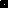 